     РЕШЕНИЕ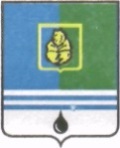 ДУМЫ ГОРОДА КОГАЛЫМАХанты-Мансийского автономного округа - ЮгрыОт «___»_______________20___г.                                                   №_______ РЕШЕНИЕ                                  ект_ О внесении изменений в решение Думы города Когалымаот 29.03.2012 №142-ГДВ соответствии с Федеральными законами от 25.12.2008 №273-ФЗ «О противодействии коррупции», от 17.07.2009 №172-ФЗ «Об антикоррупционной экспертизе нормативных правовых актов и проектов нормативных правовых актов», поручением Губернатора Ханты-Мансийского автономного округа – Югры от 10.04.2018, Дума города Когалыма РЕШИЛА:1. В решение Думы  города Когалыма от  29.03.2012 №142-ГД «О Порядке проведения антикоррупционной экспертизы проектов нормативных правовых актов, внесенных в Думу города Когалыма, и действующих нормативных правовых актов Думы города Когалыма»  (далее – решение) внести следующие изменения:1.1. в пункте 4.1 раздела 4 приложения к решению:1.1.1. абзац первый изложить в следующей редакции:«4.1. Независимая антикоррупционная экспертиза проектов нормативных правовых актов и нормативных правовых актов Думы города проводится институтами гражданского общества и гражданами Российской Федерации (далее – граждане), за исключением лиц, предусмотренных Федеральным законом от 17.07.2009 №172-ФЗ «Об антикоррупционной экспертизе нормативных правовых актов и проектов нормативных правовых актов». Порядок и условия аккредитации экспертов по проведению независимой антикоррупционной экспертизы проектов нормативных правовых актов и нормативных правовых актов Думы города устанавливаются федеральным органом исполнительной власти в области юстиции. Результаты независимой антикоррупционной экспертизы отражаются в заключении по форме, утвержденной приказом Министерства юстиции Российской Федерации от 21.10.2011 №363.»;1.1.2. в абзаце третьем слова «граждане и организации» заменить словами «граждане, организации, представители Молодежной палаты при Думе города Когалыма, а также представители молодежных парламентариев иных муниципальных образований Ханты-Мансийского автономного округа – Югры (далее – граждане и организации)».2. Опубликовать настоящее решение в газете «Когалымский вестник».проект вносится Думой города КогалымаПредседатель Думы города Когалыма _____________ А.Ю.Говорищева Глава  города Когалыма_____________Н.Н.Пальчиков